Scheme of work – Chinese 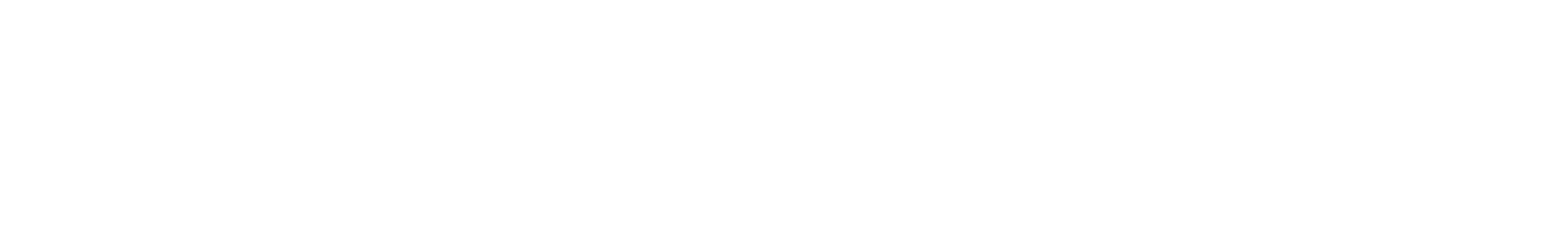 IntroductionThis document is a scheme of work as a suggested plan of delivery for Cambridge Secondary Chinese. Learning objectives for the stage have been grouped into topic areas or ‘units’. These have then been arranged in a recommended teaching order but you are free to teach objectives in any order within a stage as your local requirements and resources dictate.The scheme for has assumed a term length of 8-10 weeks, with three terms per stage and 1-2 units per term. The suggested percentage of teaching time to spend on each unit is provided at the beginning of each unit. You should decide on the amount of teaching time as necessary, to suit the pace of your learners and to fit the work comfortably into your own term times. Where possible, several suggested activities have been given for each learning objective. Some are short introductory or revision activities and some are more substantial learning activities. You need to choose a variety of activities that will meet the needs of your learners and cover all of the requirements of the learning objectives.  Teaching Object: Tamos fifth grade studentsStudent Level: BeginningGroup Size: 8-12 students Scheduling: 40 minutes/lesson, 2-4 lessons/weekNotice:                                                                                                                                    Words and Phrase: through accumulating vocabularies and intensive training, learners will quickly gain the ability to understand daily conversation and express themselves.                                                                                                            Chinese Character: studying a basic rules how Chinese characters are composed and be able to read and write characters.Pronunciation Training: phonics basic rules studying and intensive training let learners master Chinese pronunciation.Unit 1 PeopleIt is recommended that this unit takes approximately 100% of the termIn this unit, learners begin learn words about people and apply them to sentences begin learn greeting and saying good bye in ChineseLearn the basics of Chinese characters and phonetics Pronunciation includes:21 initials36 finalsfour tonesRecommended vocabulary for this unit:人、男人、女人、男孩儿、女孩儿、你、我、他、你们、我们、他们、谁、她、她们、小李、婷婷头、头发、眼睛、鼻子、嘴、脸、耳朵、牙、舌头你好、老师、学生、您、再见Unit 2 BodyIt is recommended that this unit takes approximately 100% of the termIn this unit, learners begin learning some words and sentences about the body identify similarities and differences Start learning to speak some numbers in Chinese Start learning Chinese writing and pronunciation rules for Pinyin.Pronunciation includes:b, p, m, f, d, t, n, and l with single finalsg, k, h, j, q, x with single finalszh, ch, sh, r, z, c, s, y, w with single finals.Recommended vocabulary for this unit:身体、脖子、肩膀、肚子、背、 胳膊、腿、手、脚、心  拍、打、摇、干、做、是、同学对不起、没关系、谢谢、不客气、别客气、一会儿见、明天见一、二、三、四、五、六、七、八、九、十. Unit 3 ClassroomIt is recommended that this unit takes approximately 50% of the termIn this unit, learners Learn some words about the classroom and apply them to sentence patternsLearn to speak and write big numbers in ChineseLearn to ask and answer names.Pronunciation includes:g, k, h, j, q, x with compound finals.recording stages in workd.t.n.l with single finals.  Recommended vocabulary for this unit:教室、桌子、椅子、黑板、白板、灯、门、这、那窗户、屋顶、墙、地板、老师、学生、男生、女生请问、贵姓、王、姓、李明、名字、叫、张婷婷、呢百、千、万. Unit 4 School suppliesIt is recommended that this unit takes approximately 50% of the termIn this unit, learners Start learning some words about school supplies and apply them to sentencesLearn how to ask and answer nationality. Pronunciation includes:zh, ch, sh, r, z, c, s with compound finalsy,w with compound finalszh, ch, sh, r with compound finals. Recommended vocabulary for this unit:东西、书、汉语书、英语书、本儿、 练习本、 笔记本、笔、铅笔、签字笔、白板笔、 毛笔这些、那些、哪些电脑、笔记本电脑、台式电脑、包、书包、背包、钱包、手表、钟、手机、杯子威廉、吧、高兴、很、认识、 国、国家、中国人、美国人、俄罗斯人、哪、这个、那个、尼娜.Unit 5 SchoolIt is recommended that this unit takes approximately 100% of the termIn this unit, learners Start learning some words about school  and apply them to sentencesStart learning some local wordsLearn some city words and locations.Pronunciation includes:y.w with compound finalsb, p, m, f, d, t, n, l with vowels followed by a nasal consonant. Recommended vocabulary for this unit:学校、教室、图书馆、办公室、餐厅、宿舍、洗手间、便利店、操场、花园、地方、这儿、那儿上课、下课 、在、哪儿、是的、上（边）、下（边）、前（边）、后（边）、左（边）、右（边）、里（边）、外（边）东边、西边、南边、北边、东南边、东北边、西南边、西北边嗨、啊、看、地图、中国、北京、香港、广州、好久不见.Term 1Term 2Term 31A	Unit 1 People2A	Unit 2 Body3A	Unit 3 Classroom; Unit 4 School suppliesFramework codeLearning objectiveSuggested activities to choose fromResources Comments WP-1WP-5WP-7WP-9WP-C-11Vocab：人、男人、女人、男孩儿、女孩儿、你、我、他、你们、我们、他们、谁、她、她们、小李、婷婷  and use them to make sentencesVocab：头、头发、眼睛、鼻子、嘴、脸、耳朵、牙、舌头 and use them to make sentencesuse   什么、                                                                                                                                                                                                                                                                       的 and a  new sentence  structure pronoun+的+n to make sentences.Vocab: 推、拉、指Sentences: 谁+ v.+ sb.+的 + n.answer questions and ask questions with 你好、老师、学生、您、再见for greeting and saying good bye.I Do, You Say - students take turns to demonstrate a word or a phrase and the rest will say the word or the phrase.I Say, You Do – students take turns to say a word or a phrase and the rest will demonstrate what he or she say by body movements or gestures.The teacher refers to different body parts of different classmates and asks questions, and the students answer with the learned sentence patterns.Let students greet every classmate in Chinese.Board and markersWall mapSlidesTextbook, Xiaoli’s StoryThis unit is at the beginning stage, and it is a very important task to make students interested in ChinesePT-2PT-4PT-821 initials36 finalsfour tonesStudents use Talking Pen listen and read the initials  song and finals song.The students will be divided into two groups, one group speaks Pinyin, and the other group judges what tone it is.Board and markersSlidesTextbook, Pronunciation TrainingQuick Chinese Talking PenHelp students distinguish between four tones.CC-3CC-10Brief introduction of the beginning of Chinese characters and the basic rules of how characters are composed.Practising 8 basic strokesIntroducing component 亻Practising 4 characters 人、你、他、们characters 手、指、拉、推Find IT – Students will find the characters as been told. The students will be divided into two groups, the teacher displays the Chinese character cards, and the students speak pinyin based on the Chinese characters.I Write, You Say - students will take turns to write a character and the rest will read the character as well as demonstrate what he or she write by body movements or gestures.Students will do the characters under instruction of the teacher.Students will do relevant exercise.Board and markersSlidesTextbook, Chinese CharactersChinese Character exercise booksLet students have a preliminary understanding of Chinese characters.Framework codeLearning objectiveSuggested activities to choose fromResources Comments WP-18WP-21WP-C-23/24Vocab: 拍、打、摇、干、做、是、同学Sentences: …干什么？/ 做什么？/A是B的···use  ordinal numeral 1-99 to make sentences.answer questions and ask questions with 对不起、没关系、谢谢、不客气、别客气、一会儿见、明天见for apologizing and saying thanks.When learning words such as body, students can draw a classmate themselves, and then mark each body part in Chinese.Some students are asked to speak words in Chinese, while others draw quickly on the blackboard.Number game-each student counts in Chinese in sequence, but claps hands when it reaches a multiple of 3.Blank paperWatercolor brushBoard and markersWall mapSlidesTextbook, Xiaoli’s StoryPay attention to the words and sentence patterns that students are prone to read or say wrong at this stage.PT-12PT-17PT-20b, p, m, f, d, t, n, and l with single finals.g, k, h, j, q, x with single finals.zh, ch, sh, r, z, c, s, y, w with single finals.Students use Talking Pen listen and read the pronunciation.The teacher reads the pronunciation and the student writes it in the exercise book. Every 3 syllables are a group, a total of 4 groups, and all the correct answerers can get a star.The students spoke in pinyin in groups, and the other group wrote the pinyin they heard on the blackboard.Excercise bookQuick Chinese Talking PenBoard and markersSlidesTextbook, Pronunciation TrainingCC-13CC-16CC-19CC-22characters男、女、我、谁、什、么、的、她characters 月、脖、脸、腿、脚、背、肩characters 拍、打、摇、干、做、是、同、 学characters 一 二 三 四 五 六 七 八 九 十Let students find the learned Chinese elements in the new Chinese characters.Each Chinese character gives students 1 minute to memorize, and then select 3 students for each Chinese character to dictate on the blackboard, let other students comment on right or wrong.Students will be divided into 2-3 groups, each group will have a lot of Chinese characters cards, see which group first find the Chinese characters read by the teacher and give them to the teacher.Dictation paperBoard and markersSlidesTextbook, Chinese CharactersChinese Character exercise booksMust let students write Chinese characters according to the correct writing rules.Framework codeLearning objectiveSuggested activities to choose fromResources Comments WP-27WP-29WP-31WP-33WP-35WP-C-37Vocab: 教室、桌子、椅子、黑板、白板、灯、门、这、那Sentences: 这是…  / 那是….Vocab: 窗户、屋顶、墙、地板、老师、学生、男生、女生Sentences: 谁是…?use  吗、不 and new sentence  structures  …是…吗？  …是不是…? 是，…是…/不，…不是…  to make sentences.use numbers greater than a hundred百、千、万 to make sentences.Vocab: 请问、贵姓、王、姓、李明、名字、叫、张婷婷、呢Sentences: 您贵姓？/ 你叫什么名字？我叫…answer questions and ask questions with请问、您、姓、王、名字、叫、李明、呢for asking about names and introduction with names.When learning classroom words, one student can say a word, and other students can quickly find corresponding items in the classroom.When learning large numbers, teachers need to give students some digital translation questions in order from simple to difficult.Ask students to speak their phone number in Chinese.Students asked the names of every other classmate in Chinese, and every time a classmate was asked, they got a signature to see who collected the signatures of all the classmates first.CalculatorBoard and markersWall mapSlidesTextbook, Xiaoli’s StoryHelp students recognize the different units of numbers in Chinese, English and Russian.PT-32PT-36g, k, h, j, q, x with compound finals.d.t.n.l with single finalsStudents use Talking Pen listen and read the pronunciation.Students  take turns to read what the teacher point at.Students take turns to point out what the teacher read.Board and markersSlidesTextbook, Pronunciation TrainingQuick Chinese Talking PenCC-28CC-30CC-34characters木 、桌、椅、板、灯、门characters: 老、师、学、生、地、板、窗、户characters: 吗、不、百、千、万Find IT – Students will find the characters as been told. I Write, You Say - students will take turns to write a character and the rest will read the character as well as demonstrate what he or she write by body movements or gestures.Students will do the characters under instruction of the teacher.Students will do relevant exercise.Board and markersSlidesTextbook, Chinese CharactersChinese Character exercise booksStudents will be able to independently write the characters they have learnt.Framework codeLearning objectiveSuggested activities to choose fromResources Comments WP-41WP-43WP-46WP-48WP-51Vocab：东西、书、汉语书、英语书、本儿、 练习本、 笔记本、笔、铅笔、签字笔、白板笔、 毛笔 and use them to make sentencesVocab: 这些、那些、哪些Sentences: 这些/那些是什么？哪些＋n＋是…?Vocab：电脑、笔记本电脑、台式电脑、包、书包、背包、钱包、手表、钟、手机、杯子 and use them to make sentencesVocab: 有、没有、也Sentences: sb.＋有…吗？/ 有，sb.+有＋...／没有，sb.+没有...   sb.＋有没有…?  sn.＋也＋有...吗？Vocab: 威廉、吧、高兴、很、认识、 国、国家、中国人、美国人、俄罗斯人、哪、这个、那个、尼娜Sentences: ….是哪国人When learning school supplies words, one student can say a word, and other students can quickly find corresponding items in the classroom.Select some characters from different countries and let students inquire and answer the nationalities of these characters in Chinese.Many word cards are prepared, and the teacher reads the words and the students look for the cards.The teacher found something, and the students took turns to use Chinese and the sentence patterns learned today to tell if they had such a thing.Word cardsBoard and markersWall mapSlidesTextbook, Xiaoli’s StoryPT-40PT-45PT-50zh, ch, sh, r, z, c, s with compound finalsy,w with compound finalszh, ch, sh, r with compound finalsStudents use Talking Pen listen and read  the pronunciation.Students  take turns to read what the teacher point at.Divide the students into several groups. Two students in each group. One student speaks a pinyin. The other student finds the pinyin in the book and reads it with a pen. See if the pronunciation of the pen is consistent with the student's pronunciation.Board and markersSlidesTextbook, Pronunciation TrainingQuick Chinese Talking PenCC-42CC-44CC-47CC-49characters: 东、西、书、本、笔、汉、英、语characters: 这、那、哪、些characters: 电、包、机、杯characters: 有、没、也 The teacher reads the Chinese characters and sees which group can find the corresponding Chinese character cards first. Students will find the characters as been showed in characters cards. Students will do the characters under instruction of the teacher.Students will do relevant exercise.Board and markersSlidesTextbook, Chinese CharactersChinese Character exercise booksStudents can consciously discover the elements of Chinese characters that have been learned in the new Chinese characters.Framework codeLearning objectiveSuggested activities to choose fromResources Comments WP-55WP-57WP-60WP-C-63Vocab: 学校、教室、图书馆、办公室、餐厅、宿舍、洗手间、便利店、操场、花园、地方、这儿、那儿Sentences: 这儿/那儿＋是＋什么＋地方？Vocab: 上课、下课 、在、哪儿、是的、上（边）、下（边）、前（边）、后（边）、左（边）、右（边）、里（边）、外（边）Sentences: ..在＋吗？ ...在＋（哪儿）？／...在＋n。在＋方位＋v.Vocab：东边、西边、南边、北边、东南边、东北边、西南边、西北边 and use them to make sentencesanswer questions and ask questions with 嗨、啊、看、地图、中国、北京、香港、广州、好久不见for greeting and ask and describe directions.The game where you can use a kitten when learning location words: through the PPT that keeps changing its position in PPT, let students describe the kitten’s location words.Ask students to talk about what is in TAMOS school in Chinese.PPTBoard and markersWall mapSlidesTextbook, Xiaoli’s StoryCan introduce and expand some Chinese urban cultural knowledge to students.PT-54PT-59y.w with compound finalsb, p, m, f, d, t, n, l with vowels followed by a nasal consonantStudents use Talking Pen listen and read the pronunciation.Divide the students into two teams, let the two teams pass a pinyin with their voices, and the team that first writes the words correctly on the blackboard wins.Board and markersSlidesTextbook, Pronunciation TrainingQuick Chinese Talking PenCC-56CC-58CC-61characters: 校、教、室、课、办、公、花、园characters: 上、下、前、后、左、右、里、外、边characters: 东，南，西，北Find IT – Students will find the characters as been told. BINGO—Students use their learned Chinese characters to make their own tables, and then mark the Chinese characters that the teacher reads.Jiugong grid paperBoard and markersSlidesTextbook, Chinese CharactersChinese Character exercise books